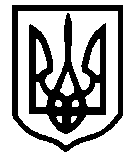 ШЕВЧЕНКІВСЬКА районна В містІ києвІ ДеРЖАВНА АДМІНІСТРАЦІЯСПОСТЕРЕЖНА КОМІСІЯ01030, м. Київ, вул. Б. Хмельницького, 24ПОСТАНОВА №6спостережної комісії при Шевченківській районній в місті Києві державній адміністрації від 01.07.2021ПРИСУТНІ:- Чуздюк Олег Олексійович – заступник голови Шевченківської районної в    місті Києві державної адміністрації, голова комісії;- Новіков Володимир Євгенович – заступник голови спілки ветеранів Афганістану Шевченківського району в місті Києві “Місія”, заступник голови комісії, член комісії (за згодою);- Ручка Іван Михайлович – керівник служби соціального патронажу дітей та молодих людей, які перебувають у конфлікті із законом Шевченківського районного в місті Києві центру соціальних служб, секретар комісії;- Лисенко Юлія Анатоліївна – головний спеціаліст юридичного відділу Шевченківської районної в місті Києві державної адміністрації.- Рагімова Інна Вікторівна – начальник відділу соціальних програм Управління праці та соціального захисту населення Шевченківської районної в місті Києві державної адміністрації, член комісії;- Борисова Олександра Володимирівна – Президент - голова правління Міжнародного благодійного фонду “ВІА КОНКОРДІА”, член комісії (за згодою);- Кулєшова Людмила Григорівна – член Київської міської громадської організації “Жінки Оболоні”, член комісії (за згодою);ВІДСУТНІ:- Скороход Руслан Леонідович – представник благодійного Фонду Девіда Лінча в Україні – директор благодійного Фонду “Скороход”, член комісії (за згодою).- Некрасова Надія Михайлівна – голова правління ГО “Фонд КРІМІНОН – НАДІЯ”, член комісії (за згодою);  - Третяк Оксана Олександрівна – головний спеціаліст відділу профілактичної, організаційно – виховної, методичної роботи та контролю за спеціальними установами служби у справах дітей та сім’ї Шевченківської районної в місті Києві державної адміністрації, член комісії;ЗАПРОШЕНІПРИСУТНІ:Літвінова Ю.А. – начальник відділу з питань ресоціалізації по центральному регіону управління забезпечення діяльності у Центральному регіоні Департаменту з питань виконання кримінальних покарань Міністерства юстиції підполковнику внутрішньої служби.Юрченко І.І. – заступник начальника ДУ “Київський слідчий ізолятор”Бейлик В.Б. – головний спеціаліст відділу по взаємодії з правоохоронними органами Шевченківської районної в місті Києві державної адміністрації.ВІДСУТНІ:Представник Шевченківського УП ГУНП у м. Києві.Клочкова А.В. – начальник Шевченківського РВ філії ДУ “Центр пробації” в місті Києві та Київський області.ПОРЯДОК ДЕННИЙ Вступне слово голови спостережної комісії.Інформує – Чуздюк О.О.Обговорення умовно-дострокового звільнення засудженої, яка відбуває покарання за ч.2 ст.185 КК України в ДУ “Київський слідчий ізолятор”.Інформують – Новіков В.Є., Борисова О.В. – члени спостережної комісії.Обговорення умовно-дострокового звільнення засудженого, який відбуває покарання за ч.1 ст.121 КК України в ДУ “Київський слідчий ізолятор”.Інформують – Новіков В.Є., Борисова О.В. – члени спостережної комісії.Узгодження співпраці із дільничим офіцером поліції Шевченківського УП ГУНП у м. Києві щодо інформації про осіб, які звільнились із місць позбавлення волі.Інформує – Чуздюк О.О. – голова комісії та представник Шевченківського УП ГУНП у м. Києві.Заслухати особу, яка перебуває на обліку в Шевченківському РВ філії ДУ “Центр пробації” в місті Києві та Київський області.Інформує – особа, яка перебуває на обліку в Шевченківському РВ філії ДУ “Центр пробації” в місті Києві та Київський області.Інше.1. СЛУХАЛИ:   Чуздюка О.О.  – голову спостережної комісії, який виступив зі вступним словом.ВИРІШИЛИ:Інформацію прийняти до відома.2. СЛУХАЛИ:Новікова В.Є., Борисову О.В. –  членів спостережної комісії, які висловили свою думку стосовно підтримання клопотання щодо умовно-дострокового звільнення засудженої, яка відбуває покарання в ДУ “Київський слідчий ізолятор” за ч.2 ст. 185 КК України. Члени комісії, поспілкувавшись особисто із засудженою зробили висновок, що дана громадянка стала на шлях виправлення,  розкаюється у скоєному злочині, підтримує соціальні зв’язки та отримує передачі від родичів,  має 3 заохочення за зразкову поведінку та сумлінне ставлення до праці. Стягнень не має. ВИРІШИЛИ:Члени комісії уважно вивчивши матеріали на засуджену, а саме: вирок суду, характеристику та довідку про заохочення і стягнення засудженої та перейшли до голосування.За – 7Проти - 0Утримались - 0Не голосували – 3Рішення прийнято.3. СЛУХАЛИ:Новікова В.Є., Борисову О.В. –  членів спостережної комісії, які висловили свою думку стосовно підтримання клопотання щодо умовно-дострокового звільнення засудженого, який відбуває покарання в ДУ “Київський слідчий ізолятор” за ч.1 ст. 121 КК України. Члени комісії, поспілкувавшись особисто із засудженим зробили висновок, що даний громадянин став на шлях виправлення,  розкаюється у скоєному злочині, підтримує соціальні зв’язки та отримує передачі від родичів,  має 3 заохочення за зразкову поведінку та сумлінне ставлення до праці. Стягнень не має. ВИРІШИЛИ:Члени комісії уважно вивчивши матеріали на засудженого, а саме: вирок суду, характеристику та довідку про заохочення і стягнення засудженого та перейшли до голосування.За – 7Проти - 0Утримались - 0Не голосували – 3Рішення прийнято.4. СЛУХАЛИ:Чуздюка О.О. – голову спостережної комісії, який запропонував направити лист до Шевченківського УП ГУНП в місті Києві з метою запрошення дільничого офіцера поліції на засідання спостережної комісії, яке відбудеться 29.07.2021 з метою узгодження співпраці у напрямку осіб, які звільнилися з місць позбавлення волі.ВИРІШИЛИ:Бейлику В.Б. – головному спеціалісту по взаємодії з правоохоронними органами Шевченківської районної в місті Києві державної адміністрації  направити лист до Шевченківського УП ГУНП в місті Києві.5. СЛУХАЛИ:Чуздюка О.О. – голову спостережної комісії, який у зв’язку з неявкою на засідання комісії  начальника Шевченківського РВ філії ДУ “Центр пробації” в місті Києві та Київській області разом з особою, яка перебуває на обліку в даній установі та стала на шлях виправлення перенести та розглянути дане питання на засіданні комісії, яке відбудеться 29.07.2021 р.ВИРІШИЛИ:Запросити начальника Шевченківського РВ філії ДУ “Центр пробації” в місті Києві та Київській області разом з особою, яка перебуває на обліку в даній установі та стала на шлях виправлення на засідання комісії 29.07.2021 р.ІНШЕ.СЛУХАЛИ:                   Чуздюка О.О. – який запропонував членам комісії відвідати ДУ “Київський слідчий ізолятор” та взяти участь в комісії по умовно-достроковому звільненню осіб, яка відбудеться 20.07.2021.ВИРИШИЛИ:                   Кулешовій Л.Г. та Борисовій О.В. – членам спостережної комісії відвідати  ДУ “Київський слідчий ізолятор” та взяти участь в комісії по умовно-достроковому звільненню осіб, яка відбудеться 20.07.2021.СЛУХАЛИ:       Чуздюка О.О. – голову спостережної комісії, який звернувся до Юрченка І.І. – заступника начальника ДУ “Київський слідчий ізолятор” з наступними пропозиціями:Направляти до спостережної комісії інформацію про засуджених осіб, які проходять транзитом через  ДУ “Київський слідчий ізолятор” та затримуються більше ніж на тиждень в даній установі.Розмістити оголошення в приміщенні де проводять дозвілля засуджені, які відбувають покарання в ДУ “Київський слідчий ізолятор” про діяльність спостережної комісії при Шевченківській районній в місті Києві державній адміністрації та вказати контакту інформацію, можливість особистого прийому членами спостережної комісії засуджених з питань, які належать до компетенції членів комісії.Розмістити на КПП ДУ “Київський слідчий ізолятор” список з членами спостережної комісії, які мають право безперешкодного доступу до даної установи згідно Постанови Кабінету Міністрів України від 1 квітня 2004 р. №429 “Про затвердження положень про спостережні комісії”.ВИРІШИЛИ:          Направити до ДУ “Київський слідчий ізолятор” рішення спостережної комісії  від 01.07.2021 №6 для ознайомлення та виконання.Голова спостережної комісії                                                         Олег ЧУЗДЮК                           Секретар спостережної комісії                                                          Іван РУЧКА